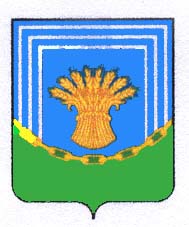 АДМИНИСТРАЦИЯ ТАРАСОВСКОГО СЕЛЬСКОГО ПОСЕЛЕНИЯЧЕСМЕНСКОГО МУНИЦИПАЛЬНОГО РАЙОНАЧЕЛЯБИНСКОЙ ОБЛАСТИ_____________________________________________________________________________457240 п. Тарасовка ул. 30 лет Победы д.9тел. (835169) 59-7-45, E-mail:  tarasovskoe@chesma74.ruПОСТАНОВЛЕНИЕот “ 14 ” января  2019 г.                                                                                                                №  1О согласовании тарифа на услуги в сфере водоотведения и очистки сточных вод   ООО «ЧУКХоз» на территорииТарасовского сельского поселения.                     Рассмотрев заявление общества с ограниченной ответственностью ООО «ЧУКХоз» от 28. 12.2016 г. № 202, в соответствии с Федеральным законом от 06.10.2003 г № 131-ФЗ «Об общих принципах организации местного самоуправления в Российской Федерации»,  в соответствии с Федеральным законом «О водоснабжении и водоотведении», постановлениями  Правительства Российской Федерации от 13 мая 2013 года     № 406  «О государственном регулировании тарифов в сфере водоснабжении и водоотведения»,  от 29 июля 2013 года № 641  «Об инвестиционных и производственных программах организаций, осуществляющих деятельность в сфере водоснабжении и водоотведения», приказами Федеральной службы по тарифам Российской Федерации от 27 декабря 2013 года № 1746-Э «Об утверждении методических указаний по расчету регулируемых тарифов в сфере водоснабжении и  водоотведения»,  от 16 июля 2014 года № 1154-э « Об утверждении  регламента установления регулируемых тарифов в сфере водоснабжении  и водоотведения, приказом Министерства регионального развития Российской Федерации от 10 октября 2007 года № 101 «Об утверждении методических рекомендаций по разработке производственных программ организаций коммунального комплекса», тарифы для ООО «ЧУКХоз» на услуги водоотведения, оказываемые потребителям Тарасовского сельского поселения Чесменского муниципального района Челябинской области»  и руководствуясь Уставом Тарасовского сельского поселения,   ПОСТАНОВЛЯЮ:1. Утвердить производственную программу ООО «ЧУКХоз» осуществляющее услуги в сфере водоотведения и очистки сточных вод потребителям Тарасовского сельского поселения Чесменского района.2. Установить тариф на услуги в сфере водоотведения и очистки сточных вод на территории Тарасовского сельского поселения для ООО «ЧУКХоз»с 01.01.2019 г. по 30.06.2019 г. – 79,2 руб. куб.с 01.07.2019 г. по 30.06.2020 г. –  82,1 руб. куб.3. Настоящее постановление вступает в силу со дня его официального опубликования.Глава Тарасовского сельского поселения                                                                 В.М. Кондрашева